Trắc nghiệm Công nghệ 12 Bài 26 (có đáp án): Động cơ không đồng bộ ba phaCâu 1: Động cơ không đồng bộ ba pha được sử dụng trong:A. Công nghiệpB. Nông nghiệpC. Đời sốngD. Cả 3 đáp án trênđáp ánĐáp án: DCâu 2: Động cơ không đồng bộ ba pha là động cơ xoay chiều ba pha có:A. n < n1B. n > n1C. n = n1D. n ≤ n1đáp ánĐáp án: ACâu 3: Động cơ không đồng bộ ba pha:A. Là máy điện tĩnhB. Là máy điện quayC. Có stato là phần quayD. Có roto là phần tĩnhđáp ánĐáp án: BCâu 4: Phát biểu nào sau đây đúng:A. Động cơ không đồng bộ ba pha cấu tạo chỉ gồm hai phần là stato và roto.B. Động cơ không đồng bộ ba pha cấu tạo gồm hai phần chính là stato và roto, ngoài ra còn có vỏ máy, nắp máy,...C. Stato là phần tĩnhD. Roto là phần quayđáp ánĐáp án: BCâu 5: Phát biểu nào sau đây sai:A. Stato có lõi thép xẻ rãnh trongB. Roto có lõi thép xẻ rãnh ngoàiC. Stato có lõi thép xẻ rãnh ngoài, roto có lõi thép xẻ rãnh trongD. Đáp án A và B đúngđáp ánĐáp án: CCâu 6: Công thức tính tốc độ từ trường quay:A. 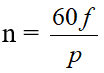 B. 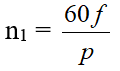 C. 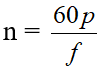 D. 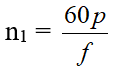 đáp ánĐáp án: ACâu 7: Tốc độ trượt:A. n2 = n – n1B. n2 = n1 – nC. n2 = n + n1D. n1 = n2 – nđáp ánĐáp án: BCâu 8: Hệ số trượt tốc độ:A. 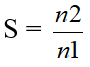 B. 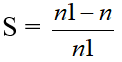 C. 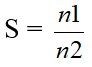 D. Đáp án A và B đúngđáp ánĐáp án: DCâu 9: Động cơ không đồng bộ ba pha sử dụng dòng điện:A. Dòng một chiềuB. Dòng xoay chiềuC. Có thể là dòng một chiều hay xoay chiềuD. Cả 3 đáp án đều đúngđáp ánĐáp án: BCâu 10: Động cơ không đồng bộ ba pha được sử dụng rộng rãi do:A. Cấu tạo nhỏ, gọnB. Dễ sử dụngC. Cấu tạo đơn giảnD. Cả 3 đáp án trênđáp ánĐáp án: D